§12521.  DefinitionsAs used in this chapter, unless the context otherwise indicates, the following terms have the following meanings.  [PL 2003, c. 710, §2 (NEW).]1.  Authority.  "Authority" means the Finance Authority of Maine.[PL 2003, c. 710, §2 (NEW).]2.  Chief executive officer.  "Chief executive officer" means the Chief Executive Officer of the Finance Authority of Maine.[PL 2003, c. 710, §2 (NEW).]3.  Eligible employer.  "Eligible employer" means a business in the State that employs engineers and that demonstrates a need to fill an eligible employment position.[PL 2003, c. 710, §2 (NEW).]4.  Eligible employment position.  "Eligible employment position" means a full-time position of employment with an employer located in this State, a requirement of which is a bachelor's degree in an engineering discipline.[PL 2003, c. 710, §2 (NEW).]5.  Eligible individual.  "Eligible individual" means a person who:A.  Holds a bachelor's degree from a college of engineering within the University of Maine System; or  [PL 2003, c. 710, §2 (NEW).]B.  Received a high school diploma, or its equivalent, in this State and holds a bachelor's degree from a college of engineering in a state other than this State.  [PL 2003, c. 710, §2 (NEW).][PL 2003, c. 710, §2 (NEW).]6.  Program.  "Program" means the Maine Engineers Recruitment and Retention Program established in section 12522.[PL 2003, c. 710, §2 (NEW).]SECTION HISTORYPL 2003, c. 710, §2 (NEW). The State of Maine claims a copyright in its codified statutes. If you intend to republish this material, we require that you include the following disclaimer in your publication:All copyrights and other rights to statutory text are reserved by the State of Maine. The text included in this publication reflects changes made through the First Regular and First Special Session of the 131st Maine Legislature and is current through November 1, 2023
                    . The text is subject to change without notice. It is a version that has not been officially certified by the Secretary of State. Refer to the Maine Revised Statutes Annotated and supplements for certified text.
                The Office of the Revisor of Statutes also requests that you send us one copy of any statutory publication you may produce. Our goal is not to restrict publishing activity, but to keep track of who is publishing what, to identify any needless duplication and to preserve the State's copyright rights.PLEASE NOTE: The Revisor's Office cannot perform research for or provide legal advice or interpretation of Maine law to the public. If you need legal assistance, please contact a qualified attorney.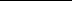 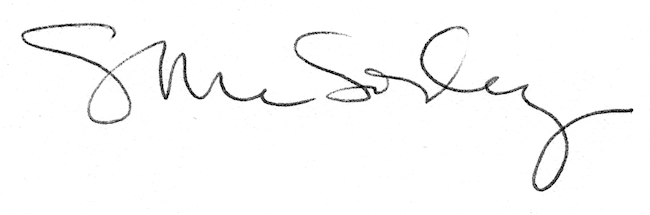 